MODULO per la presentazione di RECLAMOLuogo e data _______________________________________	Firma _______________________________________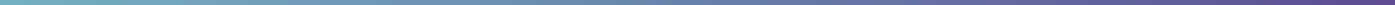 Contattiwww.sinergylucegas.com info@sinergylucegas.comOlimpia S.r.l. società controllata da FP73 S.r.l. Via A. Saffi n.2/D 37123 Verona P.IVA: 03589630239 Capitale Sociale € 100.000DATI IDENTIFICATIVI DEL CLIENTEDATI IDENTIFICATIVI DEL CLIENTEDATI IDENTIFICATIVI DEL CLIENTEDATI IDENTIFICATIVI DEL CLIENTECognome/Nome - Ragione SocialeCodice Fiscale/P.IVAIndirizzo della FornituraTelefono/FaxE-mailCodice POD/PDRTipologia della fornitura(Energia elettrica/Gas o entrambe)Codice ClienteMOTIVO DEL RECLAMOMOTIVO DEL RECLAMORapporti con il personale del Sinergy Luce e GasFatturazione (rimborsi, pagamenti, conguagli)Contratti (prezzi e condizioni contrattuali)Guasti o interruzione del servizioLavori tecnici (verifiche consumi, cessazioni, nuove attivazione...)Altro - specificareDESCRIZIONE DEL RECLAMODESCRIZIONE DEL RECLAMOPRIMO RECLAMOPROBLEMA NON RISOLTOPROBLEMA RIPRESENTATO